ZimbabweZimbabweZimbabweZimbabweApril 2024April 2024April 2024April 2024MondayTuesdayWednesdayThursdayFridaySaturdaySunday1234567Easter Monday89101112131415161718192021Independence Day222324252627282930NOTES: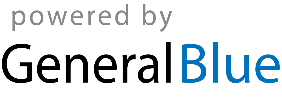 